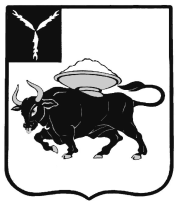 МУНИЦИПАЛЬНОЕ ОБРАЗОВАНИЕ ГОРОД ЭНГЕЛЬСЭНГЕЛЬССКОГО МУНИЦИПАЛЬНОГО РАЙОНАСАРАТОВСКОЙ ОБЛАСТИЭНГЕЛЬССКИЙ ГОРОДСКОЙ СОВЕТ ДЕПУТАТОВРЕШЕНИЕот  25 октября  2017 года                                                                                               № 472/01                                                                                                Восемьдесят третье заседаниеОб            утверждении                 Порядка    предоставления помещений для проведения встреч депутатов с избирателями на территории муниципального образования город Энгельс Энгельсского муниципального района Саратовской области         В соответствии с Федеральным законом от 8 мая 1994 года  № 3-ФЗ «О статусе члена Совета Федерации и статусе депутата Государственной Думы Федерального Собрания Российской Федерации», Федеральным законом от 6 октября 1999 года № 184-ФЗ «Об общих принципах организации законодательных (представительных) и исполнительных органов государственной власти субъектов Российской Федерации», Федеральным законом от 6 октября 2003 года № 131-ФЗ «Об общих принципах организации  местного  самоуправления в Российской Федерации», Уставом муниципального образования город Энгельс Энгельсского муниципального района Саратовской области, в целях организации и порядка проведения встреч депутатов Государственной Думы Федерального Собрания Российской Федерации, депутатов Саратовской областной Думы, депутатов Энгельсского городского Совета депутатов с избирателями,          Энгельсский городской Совет депутатовРЕШИЛ:Утвердить Порядок предоставления помещений для проведения встреч депутатов с избирателями на территории муниципального образования город Энгельс Энгельсского муниципального района Саратовской области согласно  Приложению к настоящему решению.        2. Настоящее решение вступает в силу со дня официального опубликования.              3.	Контроль за исполнением настоящего решения возложить на Комиссию по правовому обеспечению и развитию местного самоуправления.Глава   муниципальногообразования город Энгельс					                     С.Е. Горевский Приложение                                                       к решению Энгельсского городского Совета депутатов от 25 октября 2017 года № 472/01Порядок предоставления помещений для проведения встреч депутатов с избирателями на территории муниципального образования город Энгельс Энгельсского муниципального района Саратовской области1. Порядок предоставления помещений для проведения встреч депутатов с избирателями на территории муниципального образования город Энгельс Энгельсского муниципального района Саратовской области (далее - Порядок) определяет условия предоставления специально отведенных мест для проведения публичных мероприятий в форме встреч депутатов различных уровней (далее-депутаты) с избирателями в соответствии с частью 5.3 статьи 40 Федерального закона от 6 октября 2003 года  № 131-ФЗ «Об общих принципах организации местного самоуправления в Российской Федерации».            2. Встречи депутата с избирателями должны проводиться в помещениях, специально отведенных местах при условии, что их проведение не повлечет за собой нарушение функционирования объектов жизнеобеспечения, транспортной или социальной инфраструктуры, связи, создание помех движению пешеходов и (или) транспортных средств либо доступу граждан к жилым помещениям или объектам транспортной или социальной инфраструктуры.            3. Перечень помещений и специально отведенные места для проведения встреч депутатов с избирателями определяются исполнительно-распорядительным органом местного самоуправления, осуществляющим функции и полномочия местной администрации  муниципального образования город Энгельс Энгельсского муниципального района Саратовской области (далее -  исполнительно-распорядительный орган местного самоуправления).            4. Нежилое помещение предоставляется в безвозмездное пользование на основании письменного заявления депутата по форме согласно Приложению к настоящему Порядку. Письменное заявление депутата должно быть направлено  лицу, осуществляющему руководство администрацией Энгельсского муниципального района не позднее, чем за две недели до даты проведения встречи.             5. Заявление о предоставлении помещения рассматривается   исполнительно-распорядительным органом местного самоуправления в течение трех дней со дня подачи заявления с предоставлением заявителю соответствующего ответа.  6. Если испрашиваемое помещение уже было предоставлено одному депутату, либо задействовано при проведении ранее запланированного (согласованного) или иного мероприятия, исполнительно-распорядительный орган местного самоуправления не вправе отказать депутату в предоставлении помещения на таких же условиях в иное время, о чем сообщается депутату по предоставленному контактному телефону.            7. Дата и время проведения встречи должны планироваться депутатами, исходя из графика работы учреждения, в котором находится помещение для проведения встреч.            8. Одновременно в помещении может проходить не более одной встречи.               9. Помещение предоставляется по рабочим дням при условии, что это не помешает рабочему процессу. По выходным (праздничным) дням помещения предоставляются по согласованию с руководителем учреждения.            10. Депутат обеспечивает сохранность помещения и имущества, находящегося в нем.             11. Основаниями для отказа в предоставлении помещения являются:- заявление не соответствует требованиям Приложения к настоящему Порядку;- заявление подано с нарушением срока, установленного пунктом 4 настоящего Порядка.                                                       Приложение
к Порядку предоставления помещений
для проведения встреч депутатов
с избирателями на территории муниципального образования город Энгельс Энгельсского муниципального района Саратовской области                                                                  Главе Энгельсского муниципального района                                                                  от __________________________________________                                                                                               (Ф.И.О. депутата)Заявление о предоставлении помещения для проведения встреч депутата с избирателями на территории муниципального образования город Энгельс Энгельсского муниципального района Саратовской областиВ соответствии с Федеральным законом от 7 июня 2017 года № 107-ФЗ «О внесении изменений в отдельные законодательные акты Российской Федерации в части совершенствования законодательства о публичных мероприятиях» прошу предоставить помещение по адресу:__________________________________________________________________________________________________________________________________________________________                                              (место проведения встречи)для проведения публичного мероприятия   в   форме    собрания, встречи  с избирателями которое планируется "__" _________ 20__ года в ___________________________________                                                                                         (время начала проведения встречи)продолжительностью ___________________________________________________________                                                                (продолжительность встречи)Примерное число участников: ___________________________________________________Ответственный за проведение мероприятия (встречи) _____________________________________________________________________________                                                                      (Ф.И.О., статус)контактный телефон: ___________________________________________________________Дата подачи заявки: ____________________________________________________________Депутат   _____________________                    ______________________________________                            (подпись)                                                     (расшифровка подписи)"___"                  20___ год